	BEDFORDSHIRE FA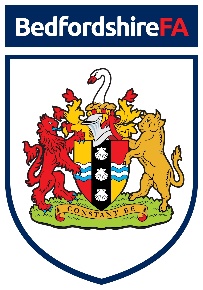 	COUNTY CUP FINAL DATES & VENUES      2022/2023 Season	DATECOMPETITIONVENUEKICK OFFTuesday 21st March 2023Senior Challenge Cup FinalLuton Town FC7:30pmFriday 24th March 2023Junior Challenge Cup FinalPotton United FC7:30pmSaturday 25th March 2023U18 Girls Challenge Cup FinalLangford FC10amWednesday 5th April 2023Intermediate Challenge Cup FinalLeighton Town FC7:30pmFriday 14th April 2023Sunday Junior Cup FinalBarton Rovers FC7:30pmThursday 20th April 2023Senior Trophy FinalBedford Town FC7:30pmFriday 21st April 2023Sunday Lower Junior Cup FinalAmpthill Town FC7:30pmSaturday 22nd April 2023U14 Girls Challenge Cup FinalCranfield Pavilion10amSunday 23rd April 2023U14 Youth Challenge Cup FinalKempston Rovers FC10amSunday 23rd April 2023U16 Youth Challenge Cup FinalKempston Rovers FC1pmSunday 23rd April 2023U18 Youth Challenge Cup FinalKempston Rovers FC4pmWednesday 26th April 2023Women’s Cup FinalStotfold FC7:30pmSaturday 29th April 2023U14 Saturday Youth Challenge Cup FinalKempston Rovers FC10amSaturday 29th April 2023U16 Saturday Youth Challenge Cup FinalKempston Rovers FC1pmSaturday 29th April 2023U18 Saturday Youth Challenge Cup FinalKempston Rovers FC4pmFriday 5th May 2023Sunday Cup FinalBarton Rovers FC7:30pmSaturday 6th May 2023U16 Girls Challenge Cup FinalLeighton Town FC11amThursday 4th May 2023U18 Floodlit Challenge Cup FinalLangford FC7:30pm